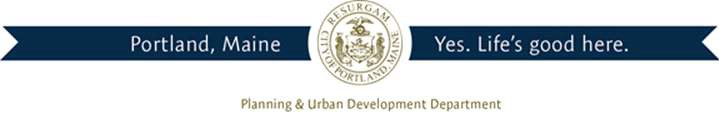 Director of Planning and Urban DevelopmentJeff LevineJanuary 8, 2014  David O’ Donnell13 Lawrence Ave Portland, Me. 04103Inspection Services, DirectorTammy M. MunsonCBL: 012 I002001Located at: 48 GREENLEAF STCertified Mail 7013 1090 0002 1737 6632Dear Mr. O’Donnell,POSTING NOTICEAn evaluation of the above-referenced property on 01/08/2014 revealed that the structure fails to comply with Section 6-120.1 of the Housing Code of the City of Portland.Attached is a list of the violations.Based on that list, and pursuant to Section 6-120.3, this office declares the dwelling unit is unfit for human habitation. The dwelling unit must remain totally vacated and secured from vandalism until the violations are corrected and a re-inspection has taken place.Failure to comply will result in this office referring the matter to the City of Portland Corporation Counsel for legal action and possible civil penalties, as provided for in Section 1-15 of the Code in Title 30-A of M.R.S.A ss 4452.This constitutes an appealable decision pursuant to Section 6-127 of the Code. Please feel free to contact me if you have any questions or would like to discuss this matter further.Sincerely,Chuck FagoneCode Enforcement Officer(207) 874-8789